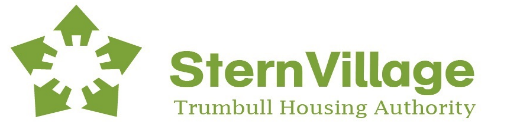 THA RECAPPERIOD: JULY 1, 2015 – DECEMBER 31, 2015From Harriet Polansky, Executive DirectorTo include, but not limited to the following:Horseshoe Pit.  Our Stern Village Horseshoe Pit was built by the Trumbull Home Depot for our residents. Team Home Depot volunteered their time and donated the materials.  Team members spent a day at Stern Village building it for the residents. Harriet’s Monthly Tuesday Tea.  My monthly tea is extremely effective in bringing residents together to discuss undertakings, events, concerns and issues. Several guest speakers have provided well-care programs for the residents after my Tuesday Teas.Like Us on Facebook. I created a THA company Facebook page to showcase events, post photos and share THA happenings with other Trumbull Facebook groups. This has been an effective vehicle to promote all the great things that happen at the THA.CHFA/DOH. Our 2015-2016 Management Plans for Stern Village and the Congregate were approved by CHFA and DOH.Town of Trumbull. I’ve continued to maintain excellent working relationships with the Town of Trumbull. Examples: Our new Health Director, Rhonda Capuano has been extremely supportive and her team has been on-site for hoarding issues. The WPCA has flushed out sewer lines and helped us with major clogs in the sanitary system. Even though we pay PILOT for Town services, many Town employees have gone above and beyond to assist us.Funding for Stern Village.  The THA applied for SSHP Funding in April 2015 for our redevelopment project. The funding for SSHP was awarded to several housing authorities that were asking for $4 million dollars or less.  In August, I received a call from DOH and CHFA stating they want to do the project. For the past several months, we have been diligently working with CHFA and DOH on the redevelopment and revitalization of Stern Village. Based on CHFA directives we have revised our plans several times. Recently, the state asked us to phase the project and we provided additional plans and proposals to CHFA. Bruce Whitaker and Frank Stellato from Millennium and I held a Resident Participation Meeting to provide updates and discuss the phasing approach.  I have also met several times with the Development Advisory Committee for the Redevelopment of Stern Village to discuss plans.  As mentioned, CHFA and DOH want to do the project and we are working with them to get it approved by the state. We await directives from CHFA.  R U OK?  I started an R U OK? Program for Stern Village.  It is intended for neighbors watching out for neighbors. We have approximately 25 quad leaders and Paulette conducts monthly meetings to discuss any issues or answer questions. Grant for TOVAH’s ServicesI received a grant for $5,000 to pay for TOVAH. Kim has started conducting leadership training sessions with the residents and is working with the residents on creating a new, duly elected residents’ association.Annual PicnicThe THA Annual Picnic was a huge success. We received approximately $500 in donations, large coolers, sheet cakes, and the food and preparation was donated by Jeff Shapiro of Creative Culinary. THA Phone SystemA new phone system was implemented for the THA office and congregate office. The existing phone lines were not being utilized correctly which resulted in missed calls. UI IncentivesCompetitive Resources was selected by UI to test and assess several units to determine if Stern Village qualifies for energy efficiencies. Units that were part of the sample were provided with in-unit weatherization, faucet aerators and low flow devices for shower heads. UI is currently reviewing the proposal that was submitted by Competitive Resources on our behalf and hopefully UI will allow Competitive Resources to provide weatherization for all the units.Solar for CongregateOver the last several months we have been working with Green Bank and C-Tec Solar to implement solar energy for the congregate. Neil, Frank Stellato and I have reviewed several draft agreements from Green Bank, as well as had many conference calls. My hope is that by early next year we’ll be able to implement solar energy for the congregate building.Presentations and Activities:-Aquarium discussed water conservation and the benefits of drinking water. They also provided us with 100 water conservation kits.-Bethel Healthcare discussed COPD.-Griswold Homecare Agency provided an ice cream social.-Hudson mobility discussed equipment for mobility.-Wellcare also provided an ice cream social.-The Alzheimer’s Association conducted a workshop on brain power.-Bethel Healthcare demonstrated healthy cooking options.-TD Bank discussed various services and programs available.-Wings of Eagles Senior Services discussed depression.-Patriot Bank discussed budgeting techniques.-Nurse Teresa Cryan presented a seminar on breast health awareness.-Southwestern CT Agency on Aging provided updates on Medicare and supplemental insurance plans.-United Healthcare also discussed Medicare.-Trumbull Health Department administered flu shots for the 2nd consecutive year.-Nurse Teresa Cryan discussed diabetes and foot care.-John and Darby Ruby donated 25 turkeys for the 2nd consecutive year.-Long Hill Garden Club worked with our residents to make dried flower arrangements in the fall and pomanders for the holidays.-Facilitator Lindie Gatling discussed macular degeneration, glaucoma, cataracts and blindness.-R U OK? Breakfast for the Quad Leaders.-Resident Holiday Party coordinated by resident June Leonard and her helpers.-Stern Village Holiday Brunch donated by Jeff Shapiro of Creative Culinary.